Конституция России – основной закон! Мы живем в стране особой, Самой дружной ,самой доброй Мы гордимся ее Родиной своею 12 декабря наша страна отмечает особенный праздник – День Конституции и об этом знают дошколята детского сада.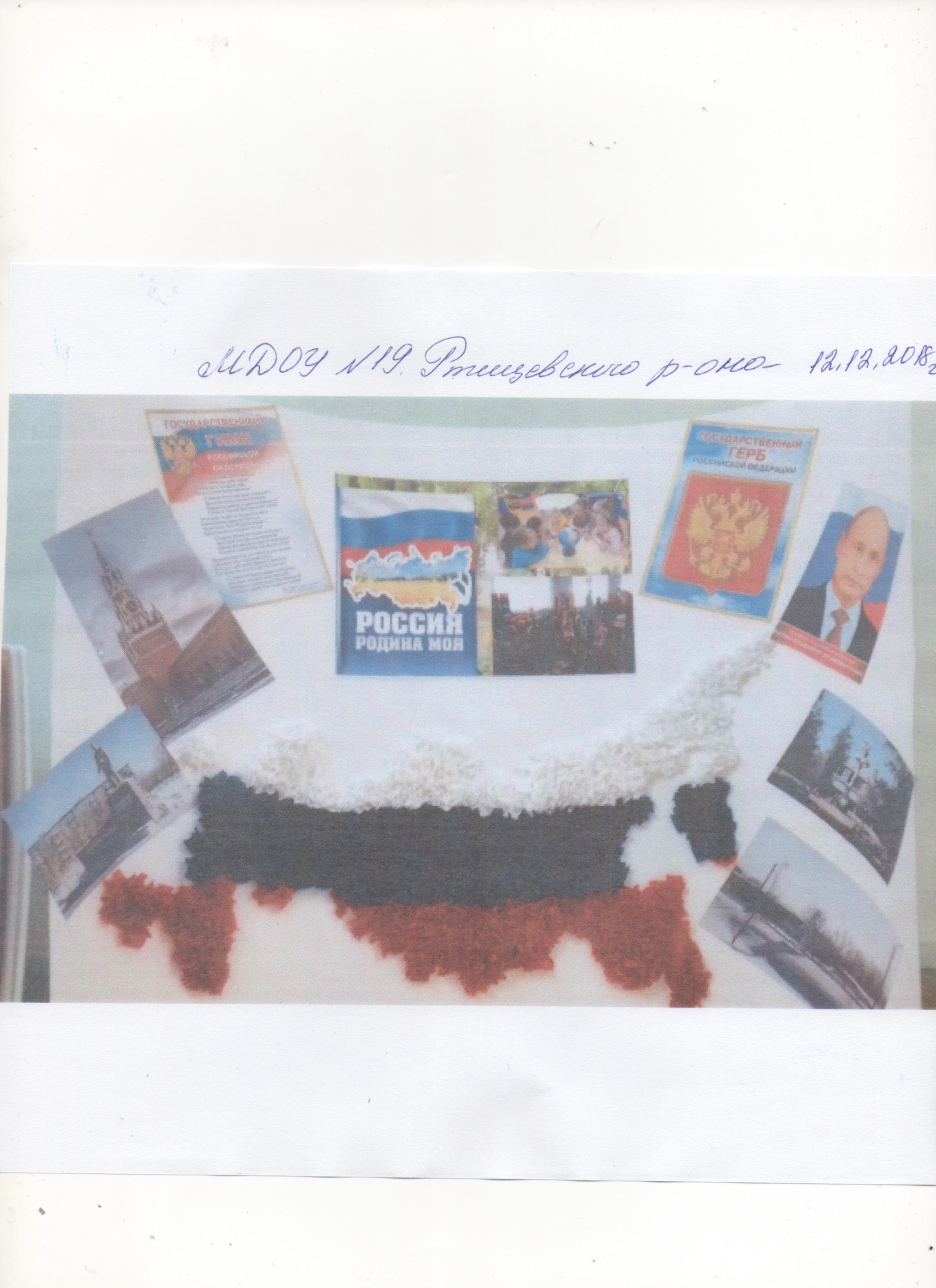 
Конспект занятия на тему: «День конституции» в детском саду 12.12.2018г